Plan zajęć dla studentów I roku, Projektowania Graficznego studia II stopnia   rok akad. 2023/2024, semestr 1 zimowyLEGENDA:KT – Kolegium Techniczne                                                                       Tydzień 1 /nieparzysty/: 1,3,5,7,9,11,13,15KW – Kolegium Wschodnie                                                                      Tydzień 2 /parzysty/: 2,4,6,8,10,12,14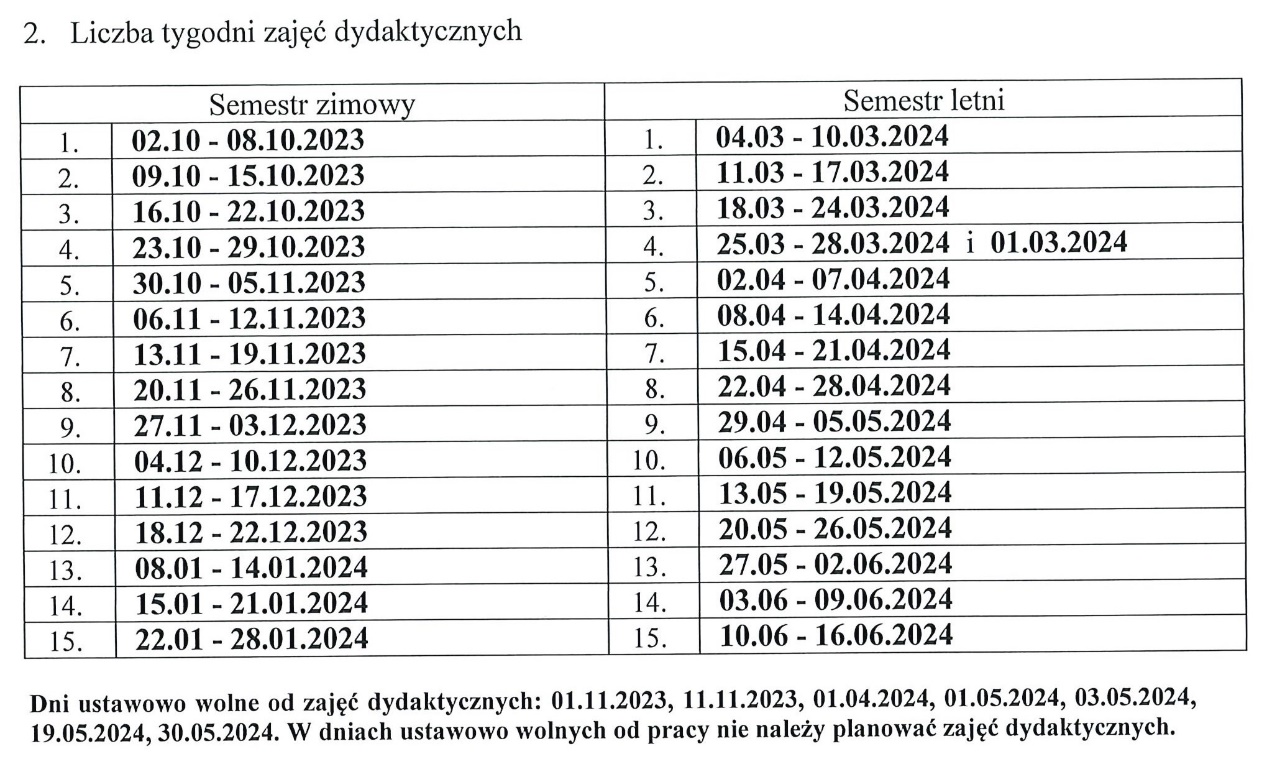 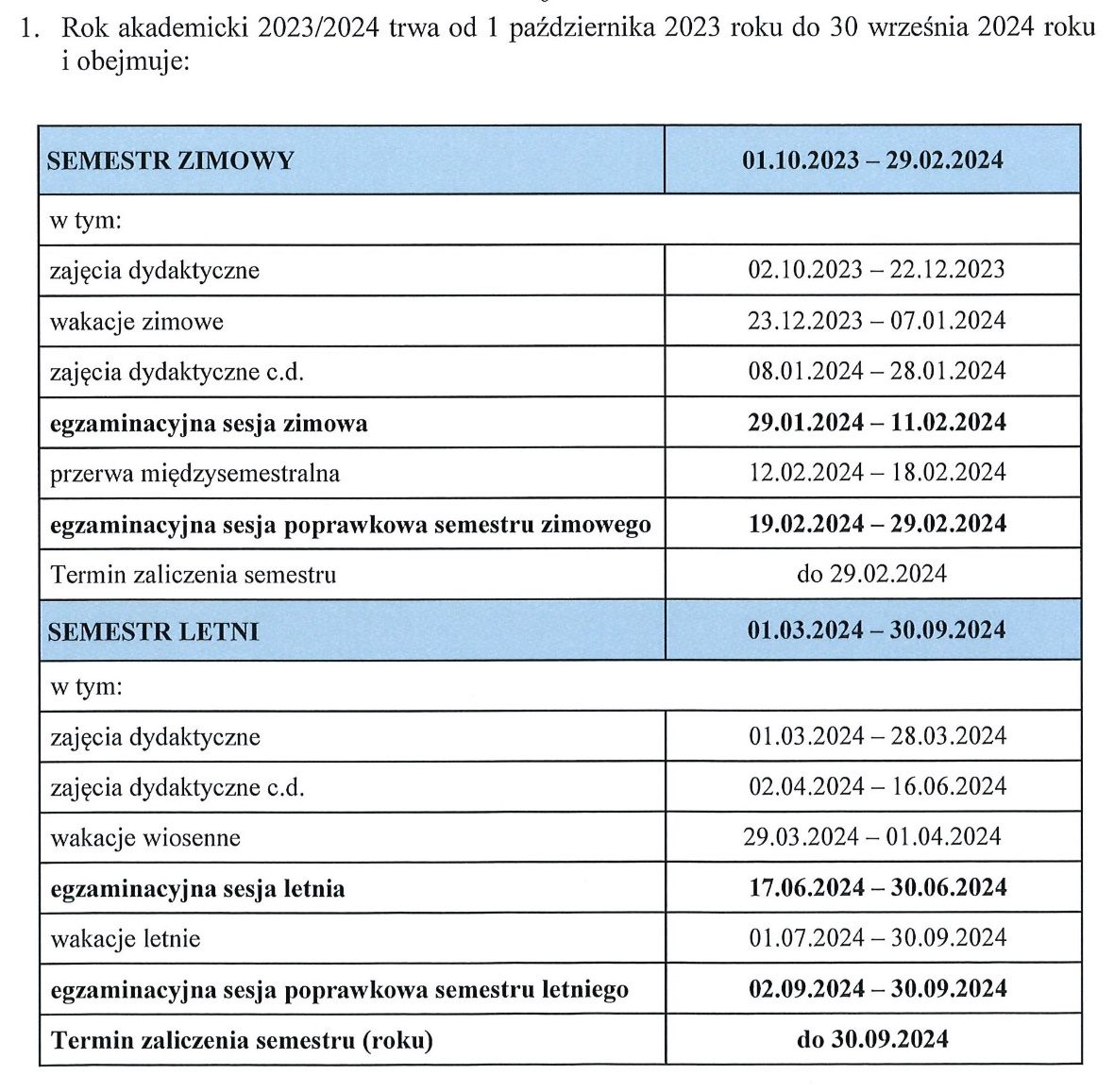 GodzinyPoniedziałekPoniedziałekPoniedziałekWtorekWtorekŚrodaŚrodaCzwartekCzwartekPiątekPiątekGodzinyTydzień 1Tydzień 1Tydzień 2Tydzień 1Tydzień 2Tydzień 1Tydzień 2Tydzień 1Tydzień 2Tydzień 1Tydzień 2  8.15- 9.0009.00- 9.45Aplikacje internetowe 9.00-10.30Dr inż.  P. Kisiell s. 3.39  / 2 godz./ s.3.20AAplikacje internetowe 9.00-10.30Dr inż.  P. Kisiell s. 3.39  / 2 godz./ s.3.20AAplikacje internetowe 9.00-10.30Dr inż.  P. Kisiell s. 3.39  / 2 godz./ s.3.20ALiternictwo i typografia9.00- 10.30dr hab. Grzegorczyk prof. PANS   s. 3.39  /2 godz/Liternictwo i typografia9.00- 10.30dr hab. Grzegorczyk prof. PANS   s. 3.39  /2 godz/09.45-10.30Aplikacje internetowe 9.00-10.30Dr inż.  P. Kisiell s. 3.39  / 2 godz./ s.3.20AAplikacje internetowe 9.00-10.30Dr inż.  P. Kisiell s. 3.39  / 2 godz./ s.3.20AAplikacje internetowe 9.00-10.30Dr inż.  P. Kisiell s. 3.39  / 2 godz./ s.3.20ALiternictwo i typografia9.00- 10.30dr hab. Grzegorczyk prof. PANS   s. 3.39  /2 godz/Liternictwo i typografia9.00- 10.30dr hab. Grzegorczyk prof. PANS   s. 3.39  /2 godz/10.30-11.15Form przestrzenne10.30- 12.00         Prof. T. Błoński  s. 4.10 b / 2 godz./Form przestrzenne10.30- 12.00         Prof. T. Błoński  s. 4.10 b / 2 godz./Form przestrzenne10.30- 12.00         Prof. T. Błoński  s. 4.10 b / 2 godz./Komunikacja wizualna10.30- 12.00dr hab. Grzegorczyk prof. PANS  s. 3.39  /2 godz/Komunikacja wizualna10.30- 12.00dr hab. Grzegorczyk prof. PANS  s. 3.39  /2 godz/11.15-12.00Form przestrzenne10.30- 12.00         Prof. T. Błoński  s. 4.10 b / 2 godz./Form przestrzenne10.30- 12.00         Prof. T. Błoński  s. 4.10 b / 2 godz./Form przestrzenne10.30- 12.00         Prof. T. Błoński  s. 4.10 b / 2 godz./Komunikacja wizualna10.30- 12.00dr hab. Grzegorczyk prof. PANS  s. 3.39  /2 godz/Komunikacja wizualna10.30- 12.00dr hab. Grzegorczyk prof. PANS  s. 3.39  /2 godz/12.00-12.45Edytorstwo12.00-13.30            Prof. T. Nuckowski  s. 3.22                      / 2godz./ s.3.10Edytorstwo12.00-13.30            Prof. T. Nuckowski  s. 3.22                      / 2godz./ s.3.10Edytorstwo12.00-13.30            Prof. T. Nuckowski  s. 3.22                      / 2godz./ s.3.10Film animowany12.00-15.00dr A. Rułkas.4.5 /4 godz./12.45-13.30Edytorstwo12.00-13.30            Prof. T. Nuckowski  s. 3.22                      / 2godz./ s.3.10Edytorstwo12.00-13.30            Prof. T. Nuckowski  s. 3.22                      / 2godz./ s.3.10Edytorstwo12.00-13.30            Prof. T. Nuckowski  s. 3.22                      / 2godz./ s.3.10Film animowany12.00-15.00dr A. Rułkas.4.5 /4 godz./13.30-14.15Animacja 3D ,projektowanie gier13.30-15.00Dr inż.  P. Kisiel s. 3.39  / 2 godz./ s.3.20AAnimacja 3D ,projektowanie gier13.30-15.00Dr inż.  P. Kisiel s. 3.39  / 2 godz./ s.3.20AAnimacja 3D ,projektowanie gier13.30-15.00Dr inż.  P. Kisiel s. 3.39  / 2 godz./ s.3.20AFilm animowany12.00-15.00dr A. Rułkas.4.5 /4 godz./Ilustracja grafika narracyjna13.30-16.30prof. Henryk Ożóg s.4.10 a   /4 godz./14.15-15.00Animacja 3D ,projektowanie gier13.30-15.00Dr inż.  P. Kisiel s. 3.39  / 2 godz./ s.3.20AAnimacja 3D ,projektowanie gier13.30-15.00Dr inż.  P. Kisiel s. 3.39  / 2 godz./ s.3.20AAnimacja 3D ,projektowanie gier13.30-15.00Dr inż.  P. Kisiel s. 3.39  / 2 godz./ s.3.20AFilm animowany12.00-15.00dr A. Rułkas.4.5 /4 godz./Ilustracja grafika narracyjna13.30-16.30prof. Henryk Ożóg s.4.10 a   /4 godz./15.00-15.45Język angielski  15.00 - 16.30                               Grupa 1:  mgr ……………… s. 2.24 KTJęzyk angielski  15.00 - 16.30                               Grupa 1:  mgr ……………… s. 2.24 KTJęzyk angielski  15.00 - 16.30                               Grupa 1:  mgr ……………… s. 2.24 KTJęzyk angielski  15.00 - 16.30  Grupa 2:  dr E. Rachfał s. 3.11 KWJęzyk angielski  15.00 - 16.30  Grupa 2:  dr E. Rachfał s. 3.11 KWIlustracja grafika narracyjna13.30-16.30prof. Henryk Ożóg s.4.10 a   /4 godz./15.45-16.30Język angielski  15.00 - 16.30                               Grupa 1:  mgr ……………… s. 2.24 KTJęzyk angielski  15.00 - 16.30                               Grupa 1:  mgr ……………… s. 2.24 KTJęzyk angielski  15.00 - 16.30                               Grupa 1:  mgr ……………… s. 2.24 KTJęzyk angielski  15.00 - 16.30  Grupa 2:  dr E. Rachfał s. 3.11 KWJęzyk angielski  15.00 - 16.30  Grupa 2:  dr E. Rachfał s. 3.11 KWIlustracja grafika narracyjna13.30-16.30prof. Henryk Ożóg s.4.10 a   /4 godz./16.30-17.15Grafika warsztatowa16.30-19.30prof. Henryk Ożóg s.4.10 a/4 godz./Grafika warsztatowa16.30-19.30prof. Henryk Ożóg s.4.10 a/4 godz./            Sztuka współczesna16.30 - 18.00dr M. Trojanowska   s. 3.20 B / 2 godz./            Sztuka współczesna16.30 - 18.00dr M. Trojanowska   s. 3.20 B / 2 godz./17.15-18.00Grafika warsztatowa16.30-19.30prof. Henryk Ożóg s.4.10 a/4 godz./Grafika warsztatowa16.30-19.30prof. Henryk Ożóg s.4.10 a/4 godz./            Sztuka współczesna16.30 - 18.00dr M. Trojanowska   s. 3.20 B / 2 godz./            Sztuka współczesna16.30 - 18.00dr M. Trojanowska   s. 3.20 B / 2 godz./18.00-18.45Grafika warsztatowa16.30-19.30prof. Henryk Ożóg s.4.10 a/4 godz./Grafika warsztatowa16.30-19.30prof. Henryk Ożóg s.4.10 a/4 godz./18.45-19.30Grafika warsztatowa16.30-19.30prof. Henryk Ożóg s.4.10 a/4 godz./Grafika warsztatowa16.30-19.30prof. Henryk Ożóg s.4.10 a/4 godz./